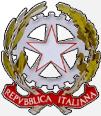 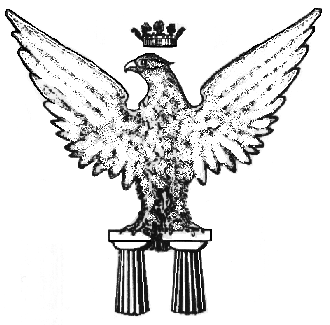 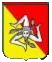 REPUBBLICAITAL IANA            COMUNE DI GELA          	REGIONE SICILIANA                   SETTORE URBANISTICA – LAVORI PUBBLICI                                            TOPONOMASTICA                  II COMMISSIONE CONSILIARE PERMANENTE                URBANISTICA – LAVORI PUBBLICI – TOPONOMASTICAProt. N°  31 del 15-11-2021Ai Sigg. Componenti :                  Orlando Gaetano                Pellegrino Gabriele                   Guastella GiuseppeIaglietti DiegoOggetto : Convocazione Commissione Consiliare PermanenteSi invitano le SS.LL. a voler partecipare alla Convocazione della II° Commissione Consiliare Permanente “ Urbanistica – Lavori Pubblici – Toponomastica , prevista per la giornata di   Martedi  16-11-21 alle ore 19: 00  ; Mercoledi 17-11-21 alle ore 20 : 00  ; Giovedi 18-11-21 ore 16 : 00; Venerdi 19-11-21 ore 19 :30  ;   presso la sala dei Gruppi Consiliari  ed in videoconferenza ,  per la trattazione del seguente ordine del giorno :1 Regolamento Assegnazione suolo pubblico2 Varie ed eventuali                                                                                                        F.to Il Presidente                                                                                                        Vincenzo Casciana